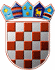          REPUBLIKA HRVATSKA
KRAPINSKO-ZAGORSKA ŽUPANIJAUpravni odjel za gospodarstvo, poljoprivredu, prometi komunalnu infrastrukturuKLASA:323-01/19-01/02URBROJ: 2140/01-06-19-01Krapina, 26. ožujak 2019. Na temelju točke IX. Kodeksa savjetovanja sa zainteresiranom javnošću u postupcima donošenja zakona, drugih propisa i akata (»Narodne novine«, br. 140/09) i Kodeksa savjetovanja sa zainteresiranom javnošću u postupcima donošenja općih akata Krapinsko-zagorske županije („Službeni glasnik Krapinsko-zagorske županije“, broj 24/14.) upućuje seJ A V N I      P O Z I V za savjetovanje sa zainteresiranom javnošću u postupku donošenja Godišnjeg plana uobičajenih mjera za sprečavanje šteta od divljači na području Krapinsko-zagorske županije za lovnu godinu 2019./2020. Na temelju članka 77. Zakona o lovstvu  („Narodne novine“ br. 99/18.) Krapinsko-zagorska županija pokreće postupak donošenja Godišnjeg plana uobičajenih mjera za sprečavanje šteta od divljači na području Krapinsko-zagorske županije za lovnu godinu 2019./2020. Sukladno odredbama Kodeksa savjetovanja sa zainteresiranom javnošću u postupcima donošenja općih akata Krapinsko-zagorska županije („Službeni glasnik Krapinsko-zagorske županije“, broj 24/14), poziva se zainteresirana javnost da svojim prijedlozima i sugestijama pridonese kvaliteti akta koji se donosi i da svoje primjedbe i prijedloge dostave putem obrasca za sudjelovanje u javnoj raspravi (u prilogu).Popunjeni obrazac dostavite na adresu elektroničke pošte: marina.krog@kzz.hr  zaključno do 02. travnja 2019. godine ili na adresu Krapinsko-zagorska županija, Upravni odjel za gospodarstvo, poljoprivredu, promet i komunalnu infrastruktura, Magistratska 1, 49 000 Krapina.  Svi pristigli prijedlozi  do 02. travnja 2019. godine razmotrit će se i oni prihvaćeni, ugraditi će se u konačni Godišnji plan uobičajenih mjera za sprečavanje šteta od divljači napodručju Krapinsko-zagorske županije za lovnu godinu 2019./2020. PROČELNICA                                                                                               mr. Sanja Mihovilić, dipl.ing.Dostaviti: Upravni odjel za gospodarstvo, poljoprivredu, promet,komunalnu infrastrukturu,Za zbirku isprava, Pismohrana. 